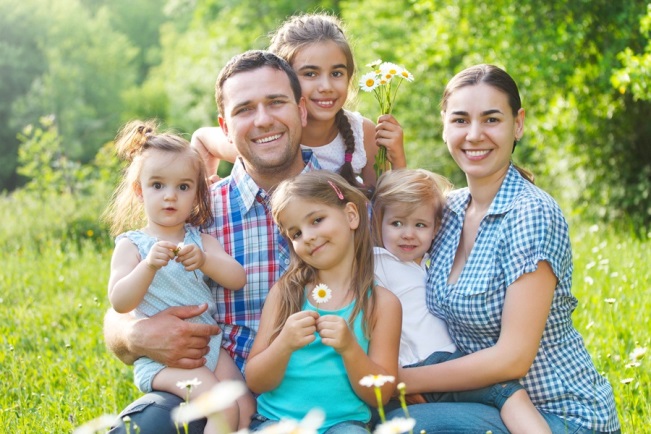 Орловским опекунам, воспитывающим трех и более детей, предоставляется компенсация расходов на оплату жилых помещений и коммунальных услуг
Об этом напоминает Департамент социальной защиты, опеки и попечительства, труда и занятости Орловской области.
В соответствии с действующим законодательством, семьям, которые приняли на воспитание под опеку (попечительство) детей-сирот и детей, оставшихся без попечения родителей, в приемную семью и имеющим троих и более детей (включая родных и усыновленных), предоставляется компенсация расходов на оплату жилых помещений и коммунальных услуг.
        Размер компенсации составляет 30% платы за наем и (или) за содержание жилого помещения, 30% платы за электроэнергию, холодную и горячую воду, тепло, отведение сточных вод, ТКО, 50% платы за газ, 30% платы за холодную и горячую воду, электроэнергию, потребляемые при использовании и содержании общего имущества в МКД, за отведение сточных вод в целях содержания общего имущества в МКД; 30% взноса на капремонт общего имущества в МКД, 30% оплаты стоимости бытового газа в баллонах; 30% оплаты стоимости твердого топлива при наличии печного отопления; 30% платы за услуги по сбору и вывозу жидких бытовых отходов.
        Меры соцподдержки в виде компенсации расходов на оплату ЖКУ предоставляются семьям, проживающим в жилы  фонда.
Среди категорий семей с детьми, которые могут претендовать на такую меру соцподдержки: малоимущие, граждане, одинокие матери, многодетные семьи.